The Home Base Biblical Fellowship – THBBF.org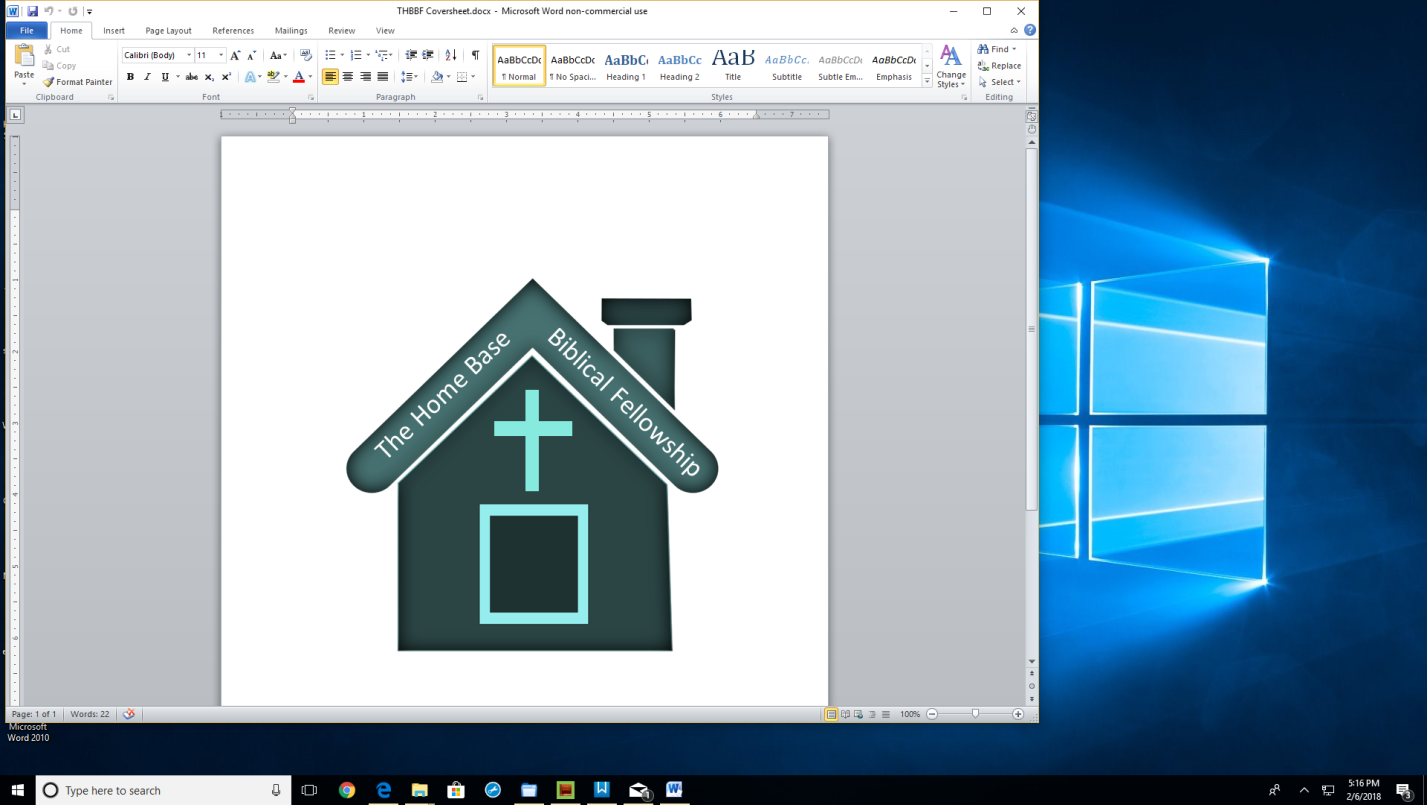 Session 2: The Case For Easter by Lee StrobelSession 2Why is Jesus’s death in question?What is crucifixion?What physical evidence do we have that Jesus was under stress prior to His arrest?HematidrosisWhat did Jesus suffer during the flogging?How was Christ fastened to the cross?What was the cause of death for those crucified?Conspiracy Theories:Nails were not usedSoldier wasn’t medically trained so may have mistaken that Jesus was deadJesus merely swooned on the crossWhat could have motivated Jesus to go through the agony of the cross?